ЧОРТКІВСЬКА    МІСЬКА    РАДА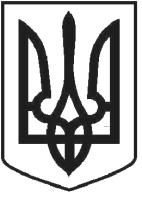 ВИКОНАВЧИЙ КОМІТЕТР І Ш Е Н Н Я (проєкт )2021 року  № Про внесення змін в рішення виконавчого комітету Чортківської міської ради від 21 квітня 2021 № 221 «Про надання дозволу  Представництву Американського Об’єднання Комітетів для Євреїв бувшого радянського союзу на проведення поверхневих розчищень контурів фундаменту огорожі єврейського кладовища по вул. Дмитра Пігути, 31-Б –                  вул. Незалежності, 24-А в місті Чорткові»З метою належного утримання, ефективної експлуатації земель комунальної власності, та підвищення рівня благоустрою міста Чорткова, відповідно до статті 14, 144 Конституції України, Закону України «Про державний контроль за використанням та охороною земель», Закону України «Про благоустрій населених пунктів», рішення Чортківської міської ради від 24 січня 2011 року № 13 «Про затвердження Правил благоустрою   м. Чорткова»,  керуючись статтею 30, статтею 52 Закону України «Про місцеве самоврядування в Україні»,  виконавчий комітет міської радиВИРІШИВ :1. Внести зміни в рішення виконавчого комітету Чортківської міської ради          від 21 квітня 2021 № 221 «Про надання дозволу  Представництву Американського Об’єднання Комітетів для Євреїв бувшого радянського союзу на проведення поверхневих розчищень контурів фундаменту огорожі єврейського кладовища по вул. Дмитра Пігути, 31-Б – вул. Незалежності, 24-А в місті Чорткові», а саме:1.1. Пункт 1викласти в наступній редакції:«1. Надати дозвіл Представництву Американського Об’єднання Комітетів для Євреїв бувшого радянського союзу на проведення поверхневих розчищень контурів фундаменту огорожі єврейського кладовища по вул. Д. Пігути, 31-Б – вул. Незалежності, 24-А в м. Чорткові із врахуванням  вимог містобудівної документації: історико-архітектурного опорного плану м. Чорткова затвердженого наказом Міністерства культури України № 42 від 26.01.2019, та генерального плану міста Чорткова, розробленого проектним інститутом «ДІПРОМІСТО» м. Київ, затвердженого рішенням Чортківської міської ради  № 185 від 28.01.2021, та з врахуванням  вимог Закону України «Про державний контроль за використанням та охороною земель», згідно схеми.»1.2. Пункт 2 викласти в наступній редакції:«2. Проведення поверхневих розчищень контурів фундаменту огорожі єврейського кладовища по вул. Д. Пігути, 31-Б – вул. Незалежності, 24-А в       м. Чорткові завершити до 15 жовтня 2021 року.»1.3. Пункт 3 викласти в наступній редакції:«3. Після завершення поверхневих розчищень контурів фундаменту огорожі єврейського кладовища по вул. Д. Пігути, 31-Б – вул. Незалежності, 24-А в         м. Чорткові виконавці робіт зобов’язані власними силами привести об’єкт благоустрою у належний стан (не гірший, ніж першопочатковий) або сплатити його відновну вартість у випадках пошкодження чи знищення елементів благоустрою після проведення вищевказаних робіт.»1.3. Додати пункт 4:«4. Копію рішення направити управлінню комунального господарства, архітектури та капітального будівництва міської ради, відділу муніципальної інспекції та контролю за паркуванням міської ради, заявнику.»1.4. Додати пункт 5:«5. Контроль за виконання покласти на заступника міського голови з питань діяльності виконавчих органів міської ради Віктора ГУРИНА.»2. Копію рішення направити управлінню комунального господарства, архітектури та капітального будівництва міської ради, відділу муніципальної інспекції та контролю за паркуванням міської ради, заявнику..3. Контроль за виконання покласти на заступника міського голови з питань діяльності виконавчих органів міської ради Віктора ГУРИНА.Міський голова                                                    	         Володимир ШМАТЬКО                       О.В. Череднікова                        В.М. Юрчишин                        В.С. Грещук                         Н.Є. Кирилів 